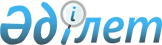 Об организации и объемах общественных работ за счет средств местного бюджета в 2014 году
					
			Утративший силу
			
			
		
					Постановление акимата города Арыс Южно-Казахстанской области от 7 февраля 2014 года № 89. Зарегистрировано Департаментом юстиции Южно-Казахстанской области 19 февраля 2014 года № 2537. Утратило силу в связи с истечением срока применения - (письмо аппарата акима города Арыс Южно-Казахстанской области от 20 февраля 2015 года № 448)      Сноска. Утратило силу в связи с истечением срока применения - (письмо аппарата акима города Арыс Южно-Казахстанской области от 20.02.2015 № 448).      Примечание РЦПИ.

      В тексте документа сохранена пунктуация и орфография оригинала. 



      В соответствии с пунктом 2 статьи 31 Закона Республики Казахстан от 23 января 2001 года «О местном государственном управлении и самоуправлении в Республике Казахстан», подпунктом 5) статьи 7 Закона Республики Казахстан от 23 января 2001 года «О занятости населения» акимат города Арыс ПОСТАНОВЛЯЕТ:



      1. Утвердить перечень организаций, в которых будут проводиться оплачиваемые общественные работы в 2014 году, виды, объемы общественных работ и источники их финансирования согласно приложению к настоящему постановлению.



      2. Оплата труда безработных, участвующих в общественных работах, регулируется в соответствии с законодательством Республики Казахстан на основании трудового договора и зависит от количества, качества и сложности выполняемой работы.

      Сноска. Пункт 2 - в редакции постановления акимата города Арыс Южно-Казахстанской области от 17.07.2014 № 405 (вводится в действие после дня его первого официального опубликования).



      3. Контроль за исполнением настоящего постановления возложить на заместителя акима города Дилдабекова Б.



      4. Настоящее постановление вводится в действие по истечении десяти календарных дней после дня его первого официального опубликования.

      

      Аким города                                С.Ертай      

      Утвержден постановлением

      акимата города Арыс

      от 7 февраля 2014 года № 89       Перечень организаций, в которых будут проводиться оплачиваемые общественные работы в 2014 году, виды, объемы общественных работ и источники их финансирования      Примечание: условия труда общественных работ предусматриваются в трудовом договоре, заключаемым между работодателем и гражданином, участвующем в общественных работах.
					© 2012. РГП на ПХВ «Институт законодательства и правовой информации Республики Казахстан» Министерства юстиции Республики Казахстан
				п/пНаименование организацииВиды работКоличество людейОбъемы общественных работ Источник финансирования1Государственное учреждение «Отдел занятости и социальных программ» города Арысобработка документов, копирование документов и отправка;

благоустройство и озеленение территории, помощь в общественных работах;

подворный обход населения;

участие в составлении социальной карты сельских округов606000 документов,

 

 

 

130000 квадратных метров,

 

 

6000 домов,

 

6 сельских округовгородской бюджет2Государственное учреждение «Отдел жилищно-коммунального хозяйства, пассажирского транспорта и автомобильных дорог» города Арысобработка документов, копирование документов и отправка;

благоустройство и озеленение территории, помощь в общественных работах806000 документов,

 

 

 

130000 квадратных метровгородской бюджет3Государственное учреждение «Арысский районный отдел внутренних дел Департамента внутренних дел Южно-Казахстанской области»организация работы среди молодежи по пропаганде здорового образа жизни, профилактика правонарушений среди несовершеннолетних, (пилотные проекты «Охрана» и «Порядок»)30на территории 6 сельских округовгородской бюджет4Государственное учреждение «Аппарат акима сельского округа Кожатогай» города Арысозеленение и благоустройство, очистка от мусора сельского округа2530000 квадратных метровгородской бюджет5Государственное учреждение «Аппарат акима сельского округа Монтайтас» города Арысозеленение и благоустройство, очистка от мусора сельского округа2530000 квадратных метровгородской бюджет6Государственное учреждение «Аппарат акима сельского округа Байыркум» города Арысозеленение и благоустройство, очистка от мусора сельского округа2530000 квадратных метровгородской бюджет7Государственное учреждение «Аппарат акима сельского округа Жидели» города Арысозеленение и благоустройство, очистка от мусора сельского округа2530000 квадратных метровгородской бюджет8Государственное учреждение «Аппарат акима сельского округа Акдала» города Арысозеленение и благоустройство, очистка от мусора сельского округа2530000 квадратных метровгородской бюджет9Государственное учреждение «Аппарат акима сельского округа Дермене» города Арысозеленение и благоустройство, очистка от мусора сельского округа2530000 квадратных метровгородской бюджет10Коммунальное государственное учреждение «Социальное обслуживание на дому» государственного учреждения «Отдела занятости и социальных программ» города Арысобработка документов, копирование документов и отправка25500 штукгородской бюджет11Государственное учреждение «Налоговое управление по городу Арыс Налогового департамента по Южно-Казахстанской области Налогового комитета Министерства финансов Республики Казахстан»подворный обход населения;

обработка документов, копирование документов и отправка15500 домов,

 

4500 документовгородской бюджет12Государственное учреждение «Управление юстиции города Арыс Департамента Юстиции Южно- Казахстанской области Министерства Юстиции Республики Казахстан»частичная реставрация архивных книг, подготовка и комплектование книг к подшивке;

подворный обход;

поиск по запросам15600 документов,

 

 

 800 домов,

200 запросов городской бюджет13Товарищество с ограниченной ответственностью «Қызмет-Сервис-Арыс» Уборка от мусора улиц и территорий5050000 квадратных метровгородской бюджет14Товарищество с ограниченной  ответственностью «Ақаба-Сервис»участие в оказании помощи в текущем и капитальном ремонте канализационной системы;

помощь по сбору оплаты за канализацию153000 квадратных метров,

 

 

800 домовгородской бюджет15Товарищество с ограниченной ответственностью «Арыс-жылу»участие в оказании помощи в текущем и капитальном ремонте отопительной системы;помощь по сбору оплаты за отопление303000 квадратных метров,

 

 200 квартиргородской бюджет16Коммунальное государственное предприятие «ЖАСЫЛ АЙМАҚ-АРЫС» на праве хозяйственного ведения акимата города Арысуборка территории центрального парка культуры и отдыха;

благоустройство, озеленение, помощь в общественных работах30100000 квадратных метров,

70000 квадратных метров городской бюджет17Арысский филиал республиканского государственного казенного предприятия «Центр по недвижимости по Южно-Казахстанской области» Комитета регистрационной службы Министерства юстиции Республики Казахстан составление описей и архивных документов, формирование дел, подшивка101700 документовгородской бюджет18Арысский городской филиал Южно- Казахстанской области общественного обьеденения «Партия «Нұр Отан» составление описей и архивных документов, формирование дел, подшивка102000 документовгородской бюджет19Общественное объединение «Арысское городское общество инвалидов»обработка документов, копирование документов и отправка;

помощь в организации общественных мероприятий101000 документов,

 

 

 

на территории 6 сельских округовгородской бюджетВсего530